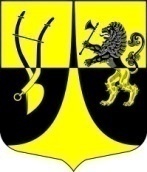 Администрация      муниципального образования« Пустомержское сельское поселение» Кингисеппского муниципального районаЛенинградской областиП О С Т А Н О В Л Е Н И Е 07.12.2021 № 200Об объявлении усиленного режима теплоснабжения при прохождении зимнего максимума энергетических нагрузок на территории МО«Пустомержское  сельское  поселение»В целях обеспечения коммунальной услугой по отоплению социально-значимых объектов и жилищного фонда муниципального образования «Пустомержское сельское поселение» и своевременного перевода систем теплоснабжения с летнего на зимний режим работы, в соответствии с п.7 Правил подготовки и проведения отопительного сезона в Ленинградской области, утвержденных постановлением Правительства Ленинградской области от 19.06.2008 г. № 177, распоряжением Правительства Ленинградской  области от 06.05.2010 года № 211-р «О задачах по подготовке объектов жилищно-коммунального хозяйства Ленинградской области к осенне-зимнему периоду», на основании Федерального закона от 06.10.2003 года № 131-ФЗ «Об общих принципах организации местного самоуправления в Российской Федерации», Устава МО «Пустомержское сельское поселение», администрацияп о с т а н о в л я е т:При среднесуточной температуре наружного воздуха -15°C объявить усиленный режим теплоснабжения. Работникам тепло - и ресурсоснабжающих организаций, исполнителям коммунальных услуг, потребителям: уточнить схемы оповещения, установить дежурство ответственных работников по предприятиям;перевести в состояние повышенной готовности аварийные бригады тепло- и ресурсоснабжающие организации;проверить укомплектованность оборудованием, инструментом,  материалами и запасными частями для производства аварийно-восстановительных работ и исправность резервных источников электроснабжения.Исполнителям коммунальных услуг (потребителям) организоватьпостоянный контроль за работой систем централизованного теплоснабжения и состояния утепления зданий. На источниках теплоснабжения проверить работу резервного оборудования, наличие основного и резервного топлива.	4. При среднесуточной температуре ниже -26°C объявляется нерасчетный режим теплоснабжения.	4.1. Во всех тепло - и ресурсоснабжающих организациях вводится круглосуточное дежурство из числа лиц руководящего и инженерно-технического состава.4.2. Организовать администрации МО «Пустомержское сельское поселение» круглосуточное дежурство работников муниципального образования «Пустомержское сельское поселение».	5. Опубликовать постановление в средствах массовой информации и разместить на официальном сайте администрации МО «Пустомержское сельское поселение» в сети Интернет.	6.  Контроль за исполнением данного постановления оставляю за собой.Глава администрации МО «Пустомержское сельское поселение»				Д.А.Бобрецов.